(Dates of employment) – (Job position) – (Brief description of duties and responsibilities) …………………………………………………………………..………………………......................................…………………………………………………………………..………………………......................................…………………………………………………………………..………………………......................................…………………………………………………………………..………………………......................................…………………………………………………………………..………………………......................................…………………………………………………………………..………………………......................................…………………………………………………………………..………………………......................................…………………………………………………………………..………………………......................................…………………………………………………………………..………………………......................................…………………………………………………………………..………………………......................................…………………………………………………………………..………………………......................................…………………………………………………………………..………………………......................................…………………………………………………………………..………………………......................................…………………………………………………………………..………………………......................................…………………………………………………………………..………………………......................................(Dates of studies/training) – (Theme/Topic) – (Degree/qualification obtained) …………………………………………………………………..………………………......................................…………………………………………………………………..………………………......................................…………………………………………………………………..………………………......................................…………………………………………………………………..………………………......................................…………………………………………………………………..………………………......................................…………………………………………………………………..………………………......................................…………………………………………………………………..………………………......................................…………………………………………………………………..………………………......................................…………………………………………………………………..………………………......................................…………………………………………………………………..………………………......................................…………………………………………………………………..………………………......................................…………………………………………………………………..………………………......................................…………………………………………………………………..………………………......................................…………………………………………………………………..………………………......................................…………………………………………………………………..………………………......................................…………………………………………………………………..………………………......................................………………………………………………………………………….............................................
………………………………………………………………………….............................................
………………………………………………………………………….............................................
………………………………………………………………………….............................................
………………………………………………………………………….............................................………………………………………………………………………….............................................
………………………………………………………………………….............................................
………………………………………………………………………….............................................
………………………………………………………………………….............................................
………………………………………………………………………….............................................
………………………………………………………………………….............................................
………………………………………………………………………….............................................
………………………………………………………………………….............................................
………………………………………………………………………….............................................
………………………………………………………………………….............................................
………………………………………………………………………….............................................
………………………………………………………………………….............................................
………………………………………………………………………….............................................

………………………………………………………………………….............................................

………………………………………………………………………….............................................(Proficiency scale: 1-5; 1 = beginner, 5 = fluent/expert)Additional information (Please include any other information that you feel is relevant to this application): …………………………………………………………………..………………………......................................…………………………………………………………………..………………………......................................…………………………………………………………………..………………………......................................…………………………………………………………………..………………………......................................…………………………………………………………………..………………………......................................…………………………………………………………………..………………………......................................…………………………………………………………………..………………………......................................…………………………………………………………………..………………………......................................I understand and accept all the conditions mentioned in the job announcement. Date: …………………………………(Signature of applicant) Please add the following attachments:your photo (optional);reference letter(s);motivation letter.Standard Application Form                 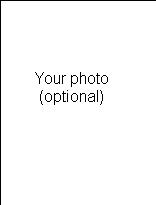 andCurriculum VitaeIOTA Position Applied for:1. Personal Details:2. Career Details(Most recent position first)3. Education(Most recent degree/study first)4. Required Experience and Competencies(Please give examples in regard to the required experiences and competencies)5. Language SkillsLanguageReadingSpeakingWritingEnglish6. Other Skills and Additional Information